§386.  Compensation of deputies1.  Full-time deputies.  The county commissioners of each county in which deputies are employed shall set the rate of compensation for deputies employed in the county commissioners' county.  The county treasurers shall pay the compensation, together with those incidental expenses that are necessary for the proper enforcement of the laws.All fees received by full-time deputies for the service of civil process while on duty are deemed fees for the use of the county and are paid to the county treasurer for the use and benefit of the county.A.    [PL 1997, c. 44, §2 (RP).]B.    [PL 1997, c. 44, §2 (RP).][PL 1997, c. 44, §2 (RPR).]2.  Part-time deputies.  Part-time deputies must be compensated at a reasonable rate established by the county commissioners.  A part-time deputy may not be compensated under this section for more than 1040 hours of work as a part-time deputy in any one calendar or fiscal year.  Incidental expenses necessary for the proper enforcement of the laws must be paid in the same manner as provided for full-time deputies and are not included in the limitation on compensation.  Compensation paid to a part-time deputy for serving as a court officer is not included in the limitation on compensation.[PL 1997, c. 44, §2 (RPR).]3.  Special deputies.  Special deputies may be compensated only when on active duty as provided under section 382.  They must be compensated at a rate equal to the rate of compensation of full-time or part-time deputies, depending on the actual duties performed while on active service.[PL 1997, c. 44, §2 (RPR).]4.  Civil deputies.  Civil deputies must be compensated at a reasonable rate established by the county commissioners pursuant to section 421.[PL 2017, c. 332, §6 (NEW).]SECTION HISTORYPL 1987, c. 737, §§A2,C106 (NEW). PL 1989, c. 6 (AMD). PL 1989, c. 9, §2 (AMD). PL 1989, c. 104, §§C8,10 (AMD). PL 1989, c. 180, §1 (AMD). PL 1989, c. 477, §2 (AMD). PL 1997, c. 44, §2 (RPR). PL 2017, c. 332, §6 (AMD). The State of Maine claims a copyright in its codified statutes. If you intend to republish this material, we require that you include the following disclaimer in your publication:All copyrights and other rights to statutory text are reserved by the State of Maine. The text included in this publication reflects changes made through the First Regular and First Special Session of the 131st Maine Legislature and is current through November 1. 2023
                    . The text is subject to change without notice. It is a version that has not been officially certified by the Secretary of State. Refer to the Maine Revised Statutes Annotated and supplements for certified text.
                The Office of the Revisor of Statutes also requests that you send us one copy of any statutory publication you may produce. Our goal is not to restrict publishing activity, but to keep track of who is publishing what, to identify any needless duplication and to preserve the State's copyright rights.PLEASE NOTE: The Revisor's Office cannot perform research for or provide legal advice or interpretation of Maine law to the public. If you need legal assistance, please contact a qualified attorney.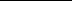 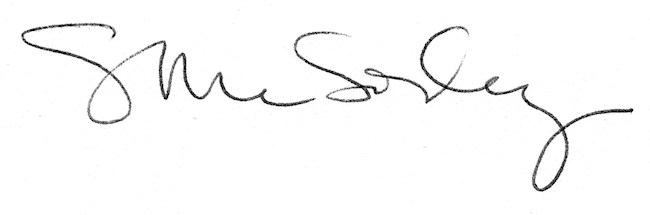 